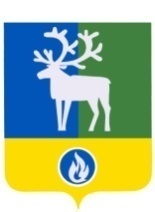 	БЕЛОЯРСКИЙ РАЙОН		ХАНТЫ-МАНСИЙСКИЙ АВТОНОМНЫЙ ОКРУГ – ЮГРА	           АДМИНИСТРАЦИЯ  БЕЛОЯРСКОГО РАЙОНАПОСТАНОВЛЕНИЕот   13 сентября 2017 года                                                                                    №  860                                                                                                   О внесении изменений в постановление администрации Белоярского района от 18 апреля 2017 года № 323  П о с т а н о в л я ю:Внести в постановление администрации Белоярского района от 18 апреля 2017 года № 323 «О создании общественной комиссии по обеспечению реализации приоритетного проекта «Формирование комфортной городской среды» (далее-постановление) следующие изменения:Приложение 1 «Состав  общественной  комиссии  по  обеспечению реализацииприоритетного проекта «Формирование комфортной городской среды»» к постановлению изложить в редакции согласно приложения 1 к настоящему постановлению.      2. Контроль за выполнением постановления возложить на первого заместителя главы  Белоярского района  Ойнеца А.В. Глава Белоярского района                                                                               С.П.Маненков                                                                                                ПРИЛОЖЕНИЕ 1                                                                                                 к постановлению администрации                                                                                       Белоярского районаот ________2017 года  №____                                                                                                ПРИЛОЖЕНИЕ 1                                                                                                 к постановлению администрации                                                                                       Белоярского районаот 18 апреля 2017 года  № 323С О С Т А Вобщественной комиссии по обеспечению реализации приоритетного проекта «Формирование комфортной городской среды» Ойнец А.В.         – первый заместитель главы Белоярского  района, председатель комиссииОрлов А.А          – начальник      управления       жилищно  –  коммунального       хозяйства                                 администрации      Белоярского      района,      заместитель  председателя                               комиссииИванов И.В.        – главный        специалист       управления        жилищно -  коммунального                              хозяйства  администрации  Белоярского  района,  секретарь комиссииЧлены комиссии:Доценко Е.Е.      – председатель Общественного совета при администрации Белоярского                               района (по согласованию)Коннов М.Н.      – начальник  управления   капитального   строительства   администрации                               Белоярского районаКалугин А.В.     – председатель Общественной молодежной палаты при совете депутатов                               городского поселения Белоярский - III созыва (по согласованию)Омаров Р.Н.       – член Некоммерческой организации «Благотворительный фонд                               инвалидов «Побратим» г. Белоярский (по согласованию)Сонич В.Н.         – депутат Думы Белоярского района (по согласованию)Трофимов О.В.   – инвалид 1 группы - колясочник (по согласованию)Шатохин Д.С.    – начальник управления по архитектуре и градостроительству, главный                                архитектор, администрации Белоярского района                             - главы поселений Белоярского района (по согласованию).